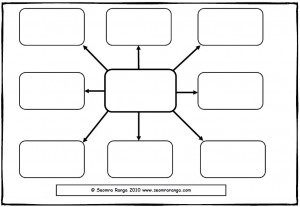 PICK YOUR VOLCANO OUT OF THE BAG!!!In the center box of your mind-map include the volcano name and a sketch of the volcano.Within the boxes of your volcano mind-map include:The location of your volcano. What tectonic plates is it near?Volcano anatomy. Include measurements (ex. height , width..)Type of Volcano. Evidence to support this.Composition of Magma.Historical events/eruptions. Volcanic HazardAre there any precautions taken for potential eruptions in the surrounding area? Fun Volcano Fact!Volcanos:Mt. Redoubt			Lava Butte				GalerasPinatubo				YellowstoneSunset Crater			Mount NyiragongoVesuvius				HualalaiPopocatepet 			Paricutín Arenal Volcano 			Poás Volcano		Mount RainierKilauea				Mauna Loa		Mount St. HelensKohala Volcano			Mount Fuji   		Mount Shasta